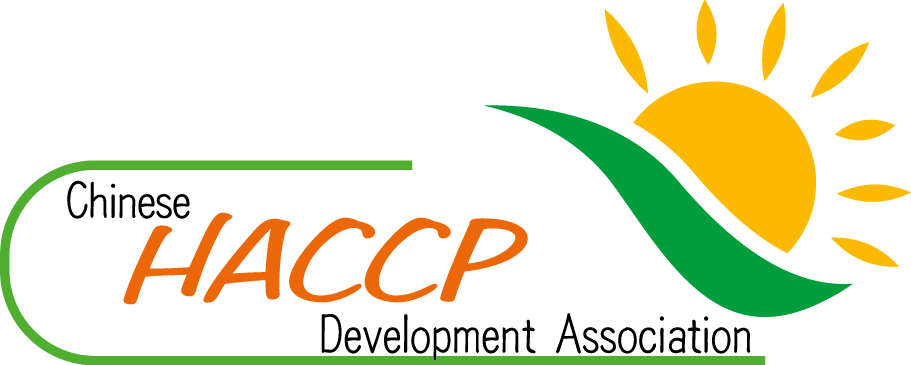 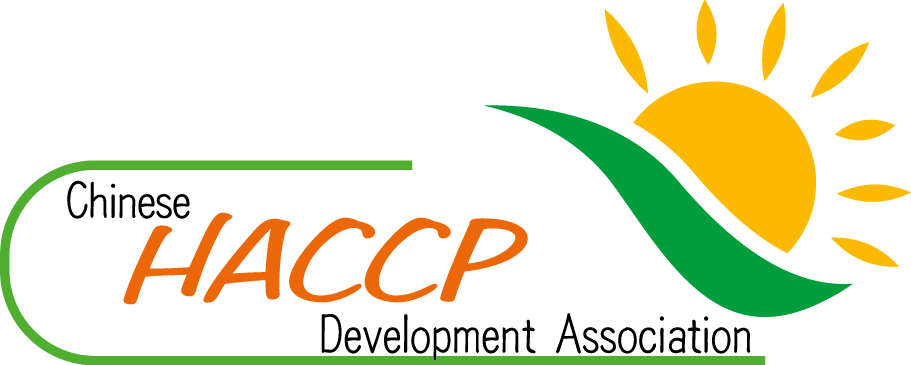 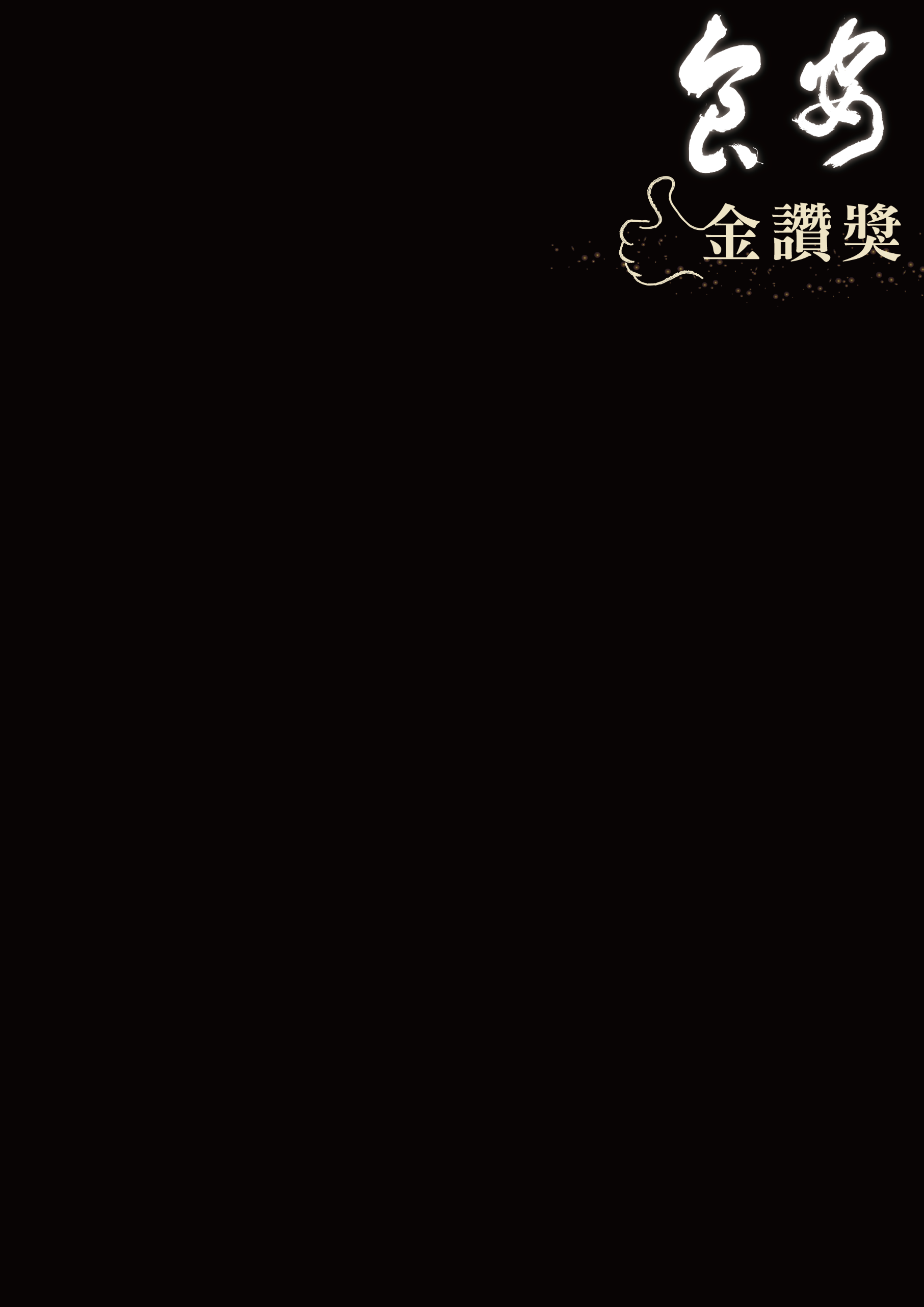 『食安金讚獎』推薦表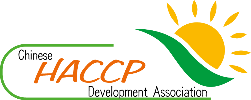 被推薦人經查對食品安全之發展及進步有卓越傑出及貢獻，其詳情已如上述，謹推薦其參賽。此致 食安金讚獎主辦單位 (社團法人中華食品安全管制系統發展協會)推薦人：(親簽印)■ 食品安全傑出獎會員編號會員名稱會員名稱推薦人1推薦人1推薦人2推薦人2推薦人3推薦人3主要聯絡人主要聯絡人手機E-mailE-mail＊推薦參賽類別(單選)： □食安經營管理類        □食安推動教育類       □食安創新研究類＊推薦參賽類別(單選)： □食安經營管理類        □食安推動教育類       □食安創新研究類＊推薦參賽類別(單選)： □食安經營管理類        □食安推動教育類       □食安創新研究類＊推薦參賽類別(單選)： □食安經營管理類        □食安推動教育類       □食安創新研究類＊推薦參賽類別(單選)： □食安經營管理類        □食安推動教育類       □食安創新研究類被推薦人姓名電話被推薦人會員編號E-mail被推薦人最高學歷(學校/科系)最高學歷(學校/科系)最高學歷(學校/科系)最高學歷(學校/科系)被推薦人現職經歷現職經歷現職經歷現職經歷推薦原因 (限1000字以內) ：表格如不敷使用請自行增列或另外提供檔案或影片)推薦原因 (限1000字以內) ：表格如不敷使用請自行增列或另外提供檔案或影片)推薦原因 (限1000字以內) ：表格如不敷使用請自行增列或另外提供檔案或影片)推薦原因 (限1000字以內) ：表格如不敷使用請自行增列或另外提供檔案或影片)推薦原因 (限1000字以內) ：表格如不敷使用請自行增列或另外提供檔案或影片)注意事項：歡迎會員推薦適合的參賽者，請於2021年9月15日之前將推薦表寄回mem@chinese-haccp.org.tw。本會將於接到推薦表後，聯繫被推薦人參賽。1位被推薦人適用1份表單，若推薦多位請分開填寫。注意事項：歡迎會員推薦適合的參賽者，請於2021年9月15日之前將推薦表寄回mem@chinese-haccp.org.tw。本會將於接到推薦表後，聯繫被推薦人參賽。1位被推薦人適用1份表單，若推薦多位請分開填寫。注意事項：歡迎會員推薦適合的參賽者，請於2021年9月15日之前將推薦表寄回mem@chinese-haccp.org.tw。本會將於接到推薦表後，聯繫被推薦人參賽。1位被推薦人適用1份表單，若推薦多位請分開填寫。注意事項：歡迎會員推薦適合的參賽者，請於2021年9月15日之前將推薦表寄回mem@chinese-haccp.org.tw。本會將於接到推薦表後，聯繫被推薦人參賽。1位被推薦人適用1份表單，若推薦多位請分開填寫。注意事項：歡迎會員推薦適合的參賽者，請於2021年9月15日之前將推薦表寄回mem@chinese-haccp.org.tw。本會將於接到推薦表後，聯繫被推薦人參賽。1位被推薦人適用1份表單，若推薦多位請分開填寫。